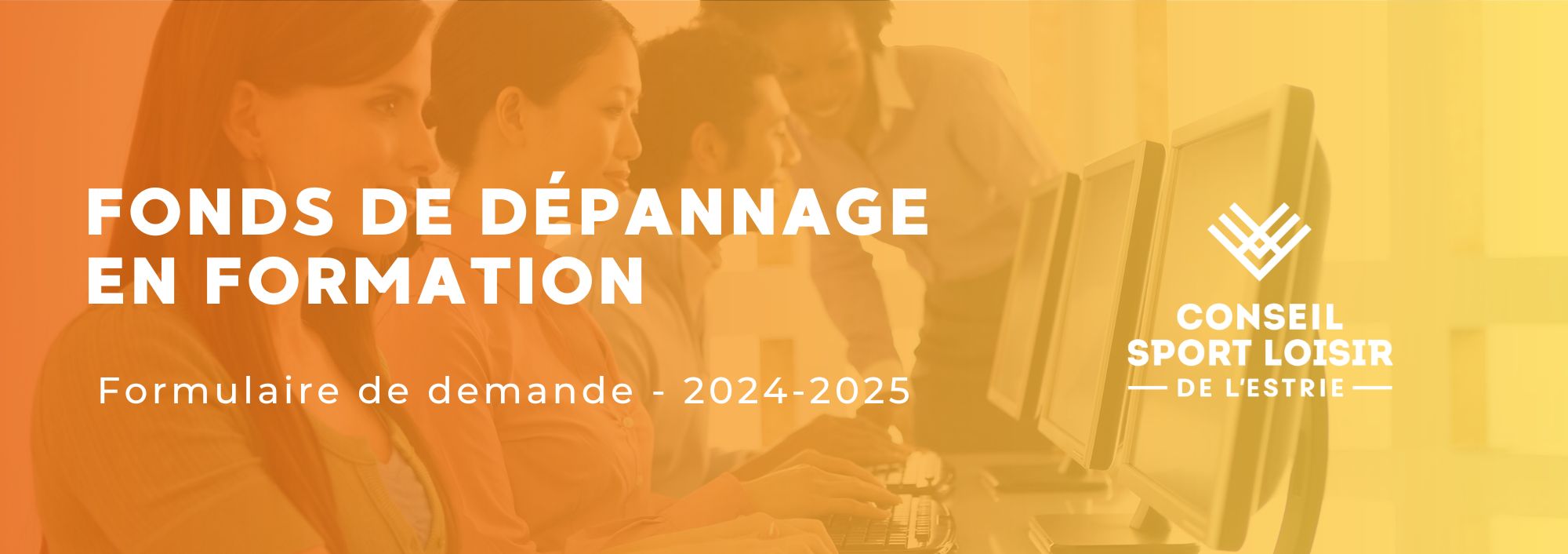 InformationsRéservé aux organismes reconnus par la Ville de SherbrookeEst-ce que ces formations ont été soumises au Programme de formation et de professionnalisation de la Ville de Sherbrooke?Résumé de la demandeVeuillez remplir le tableau ci-dessous*Joindre une copie des factures égalant le montant de l’aide financière accordée. Vous pouvez vous référer au Guide du demandeur pour tous les détails d’admissibilité.*Les demandes seront acceptées jusqu’à épuisement de l’enveloppe.Section réservée à l’administration (ne pas remplir)Nom de l’organismeNom du responsable de la demandeAdresse électroniqueTéléphoneNombre de personnes forméesOuiQuel montant a été octroyé à votre organisation pour ces formations?      $NonNon applicableNom de la personneTitreFormation suivieDate de la formationMontant 
(hors taxes)      $      $      $      $      $      $      $      $      $      $      $      $      $      $Dépenses non admissiblesDépenses non admissiblesFrais de déplacementFrais de repas et d’hébergementSalaire pour assister aux formationsSalaire ou honoraire pour de la formation à l’interne de l’organisationTaxes sur les formationsFrais de déplacementFrais de repas et d’hébergementSalaire pour assister aux formationsSalaire ou honoraire pour de la formation à l’interne de l’organisationTaxes sur les formationsDépenses admissiblesDépenses admissiblesFrais d’inscription à des formationsFrais d’inscription à un congrès / colloqueHonoraires de formateurs spécialisésHonoraires pour le mentoratHonoraires des spécialistesFrais d’inscription à des formationsFrais d’inscription à un congrès / colloqueHonoraires de formateurs spécialisésHonoraires pour le mentoratHonoraires des spécialistesTOTAL RÉCLAMÉ      $Membre du CSLE 2023-2024Demande admissibleMontant accordé      $